LOUISIANA INTERNATIONAL DEEP WATER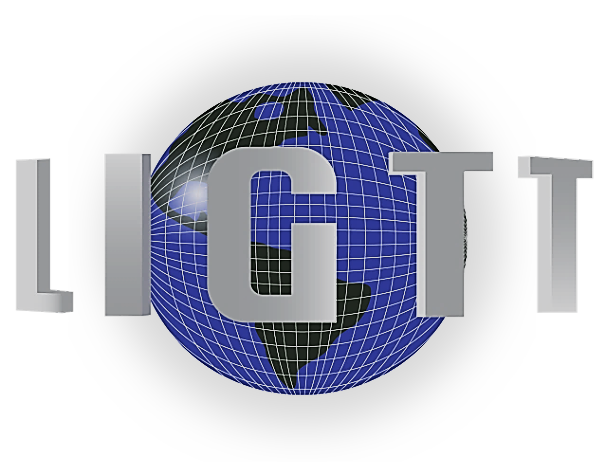 GULF TRANSFER TERMINAL (LIGTT) AUTHORITYCALL TO ORDERROLL CALLAPPROVAL OF MINUTES, September 13, 2019ITEMS FOR DISCUSSIONProgress on filling board seats Confirm dates for upcoming board meetingsUpdate on Developer from legal perspective- Legal Options open to the BoardPursuant to La R.S. 42: 16 and 17 (2), and if so advised by legal counsel, the Board may hold an Executive Session, after which the Board will return to Open SessionANY OTHER ITEMS THAT MAY COME BEFORE THE AUTHORITY FOR DISCUSSIONPUBLIC COMMENTADJOURNMENT__________________________A.G. Crowe, President